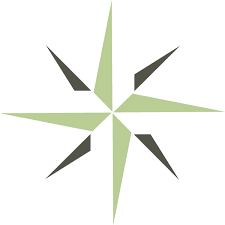 DEAC CHANGE of CORE MISSION or OBJECTIVES
REPORT TEMPLATEBackground Given that an institution’s accreditation is predicated on its core mission, the Distance Education Accrediting Commission requires every institution seeking to substantively depart from its core mission or objectives to obtain prior approval from the Commission and undergo an on-site visit. Prior approval serves two main purposes: (1) It provides the institution an opportunity to critically reflect on its operations, processes, and procedures prior to changing its core mission or objectives and (2) it provides the on-site team with a comprehensive overview of the institution, its new mission, and its processes that are integral to delivering quality distance education. The Distance Education Accrediting Commission’s accreditation process is grounded on the fundamental principle of peer review that enables faculty and administrative staff from within higher education to make recommendations essential to ensuring the quality of learning and institutional operations for all students. The process is guided by transparent standards that are established collaboratively by professional peers and member institutions. The on-site visit provides an opportunity for evaluators to meet with key staff members, faculty/instructors, principal managers, outside accountants, governing board members, and advisory council members. The evaluators verify that the institution is meeting its mission and can demonstrate successful student achievement. This report informs the Commission whether the institution meets, partially meets, or does not meet each of DEAC’s accreditation standards and core components in changing its core mission or objectives. Approximately four to six weeks after the on-site visit, the report is provided to the institution for response. Both the report and the institution’s response are submitted to the Commission for review prior to final decision making. Instructions Meets Standard: The institution demonstrates compliance with the intent of the accreditation standard or core component. 
Partially Meets Standard: The institution was able to demonstrate compliance with some, but not all, of the elements contained in the accreditation standard or core component. 
Does Not Meet Standard: The institution was unable to demonstrate compliance with a majority of the elements contained in the accreditation standard or core component.The Chair should provide clear and concise descriptions within the “Comments” section of the report to support each determination that a standard or core component is met, partially met, or not met. If an institution meets the accreditation standard, the Chair may want to consider highlighting within the Comments section the processes and procedures the institution followed that enabled it to demonstrate compliance. If an institution partially meets or does not meet a standard, the Chair needs to adequately describe why the evaluation team reached this decision and refer, as appropriate, to narrative sections and exhibits within the SER that support the determination. The Chair must also indicate the required actions necessary for the institution to demonstrate compliance with the partially met or unmet accreditation standard. Each required action must be tied back to an accreditation standard or core component.For required actions, the Chair should begin each statement with, “[Insert Name of Institution] needs to [insert the action necessary by the institution to demonstrate compliance with the accreditation standard.]”As part of the peer review process, it is important that institutions receive suggestions for improving their educational offerings and support services. The accreditation process allows the institution to benefit from an external review and perspective. The Chair is encouraged to provide suggestions within the report. Suggestions are those recommendations that are not required to meet minimum accreditation standards but are provided to the institution as an opportunity for growth and improvement.  For suggestions, the Chair should begin each statement with, “[Insert Name of Institution] may want to consider [insert the recommendation for improvement.]”
It is the Chair’s responsibility to review the merits and evidence presented for each determination. It is within the Chair’s discretion to choose a finding based on the institution’s response and evidence presented during the on-site visit. 
Report Submission: The Chair emails the completed report to DEAC’s director of accreditation four weeks after the on-site visit. Once all information is received, DEAC notifies the Chair to appropriately dispose of all institutional materials.

Helpful Hints The report should be objectively written in third person, narrative format using declarative sentences and simple verbs. The report should avoid broad generalities and speculative views.
The report represents an accurate, concise, factual, and thorough presentation of the findings during the on-site visit. 
When making a determination whether the institution meets, partially meets, or does not meet accreditation standards, the Chair should include evidence of documents reviewed on site or analyzed in the report that led to the finding. Include specific examples. 
The report documents attributes and deficiencies using language found in the accreditation standards and core components. All deficiencies must be documented. 
The report should not require an institution to implement a new program or procedure in order to demonstrate compliance with a partially met or unmet accreditation standard. The report states the required action necessary to provide evidence or demonstrate compliance. The institution bears responsibility for demonstrating compliance with DEAC’s accreditation standards. 
The report accurately presents comments, required actions, and suggestions using direct quotations, references, and data. 
DEAC Change of Core Mission or Objectives Report (Confidential)Name of Institution: Date of On-site Visit: Submitted By: Date of Report: On-site Team MembersChairDEAC Staff ObserverOn-site Visit Background and SummaryVisit Summary: 

Institutional Overview: 
Accreditation Standards FindingsComments: Required Actions: Suggestions: 
Comments: Required Actions: Suggestions: Comments: Required Actions: Suggestions: 
Comments: Required Actions: Suggestions: Comments: Required Actions: Suggestions: Standard I.A. – Meets, Partially Meets, Does Not Meet, or Not ApplicableStandard I.B. – Meets, Partially Meets, Does Not Meet, or Not ApplicableStandard I.C. – Meets, Partially Meets, Does Not Meet, or Not ApplicableStandard II.A. – Meets, Partially Meets, Does Not Meet, or Not ApplicableStandard II.B. – Meets, Partially Meets, Does Not Meet, or Not Applicable